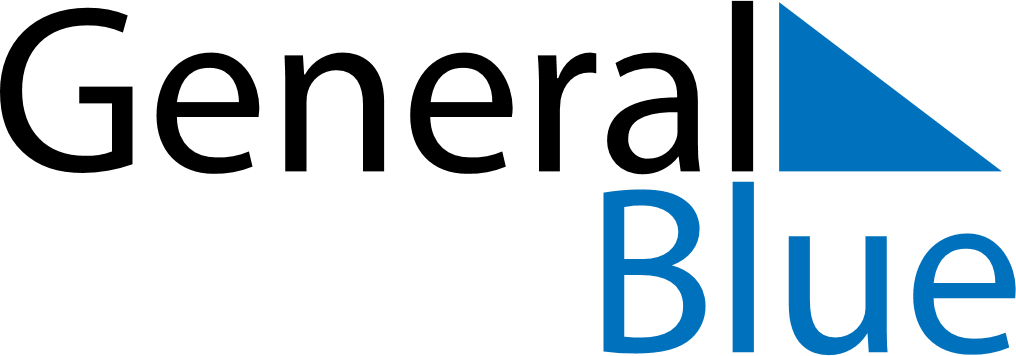 June 2022June 2022June 2022June 2022June 2022June 2022GrenadaGrenadaGrenadaGrenadaGrenadaGrenadaSundayMondayTuesdayWednesdayThursdayFridaySaturday1234567891011PentecostWhit Monday12131415161718Corpus Christi192021222324252627282930NOTES